Ochrona wizerunku produktu w sieci - czy ma znaczenie?W naszym artykule podpowiadamy czy ochrona wizerunku produktu w sieci ma znaczenie i jak podejść do tematu profesjonalnie. Zachęcamy do zapoznania się z treścią blogposta.Ochrona wizerunku produktu w sieci - czy jest ważna?Dlaczego walka o dobrą reputację w sieci jest istotną kwestią? Czy ochrona wizerunku produktu w sieci to naprawdę tak ważna dla przedsiębiorców tematyka?Wizerunek usługi, produktu, firmy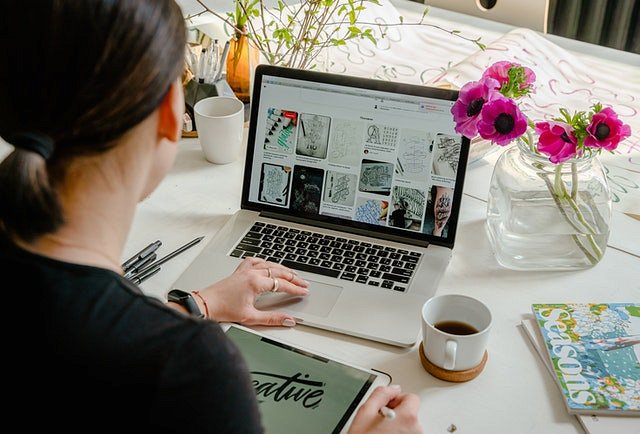 Marketing to wszelakie działania, których zadaniem jest promowanie danej firmy, instytucji, usługi czy produktu oferowanego przez przedsiębiorce. Niemniej jednak w wielu przypadkach mimo dobrze prowadzonych działań marketingowych, strategii, kampanii, wdrożeniu pozycjinowania, odpowiednich opisów na stronie, ciekawego contentu firma ma problemy z budowaniem reputacji w sieci. Może mieć na to wpływ zła ochrona wizerunku produktu w sieci.Ochrona wizerunku produktu w sieci - jak to zrobić?Jeśli ochrona wizerunku produktu w sieci jest dla Ciebie istotna, chcesz walczyć z łamiącymi prawo wpisami w sieci, które dotyczą Twojej firmy lub usługi jaką proponujesz czy też produktu, warto w tej sprawie działać zdecydowanie i profesjonalnie, rozpoczynając współpracę z doświadczoną firmą Czyścimy Internet. Sprawdź na oficjalnej stronie jak funkcjonuje firma, zapoznaj się z pełną ofertą usług i zadbać o reputację w sieci.